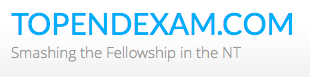 Clinical Scenario StemA 45 year old man presents to the fast track area of the ED with first episode of acute onset of lower back pain today. He has had difficulty walking. It occurred on getting out of bed this morning. His left leg feels “funny”. He has no other symptoms in any system. No trauma. No fevers. Bowels and urination are normal.  No weight loss. He has a PMH of HTN only. No medications and is allergic only to Elastoplast. He is unemployed, he denies etoh/tobacco use and lives alone in a suburban unit. InstructionsCandidatePlease perform a focussed examination of this patient given the above history. You must explain possible diagnoses and investigations to the patient. You will be warned at 5 minutes into the station to start explaining to the patient what the diagnosis is. Assume the PR and perineal sensation are normal.YOU MUST NOT TAKE ANY FURTHER HISTORY FROM THE PATIENT – THIS IS AN EXAMINATION AND EXPLANATION STATIONPatient - actorYou are a 45 year old patient with back pain. You are not to give the patient any further Hx – this is NOT a history taking station. You have the following signs:	Steppage gate/foot drop (see https://www.youtube.com/watch?v=SWvEU8FYMFc)	Left sided foot drop/weak dorsi flexion. 	Weak knee flexion	Weak foot eversion AND inversion	Weak hip internal rotation	Normal reflexes	Sensory Loss L5 (See below)	Tender lower lumbar area	NO tenderness over the fibular headAsk the following during the explanation- Is it cancer? My dad had cancer- Do I need an operation- Will it get better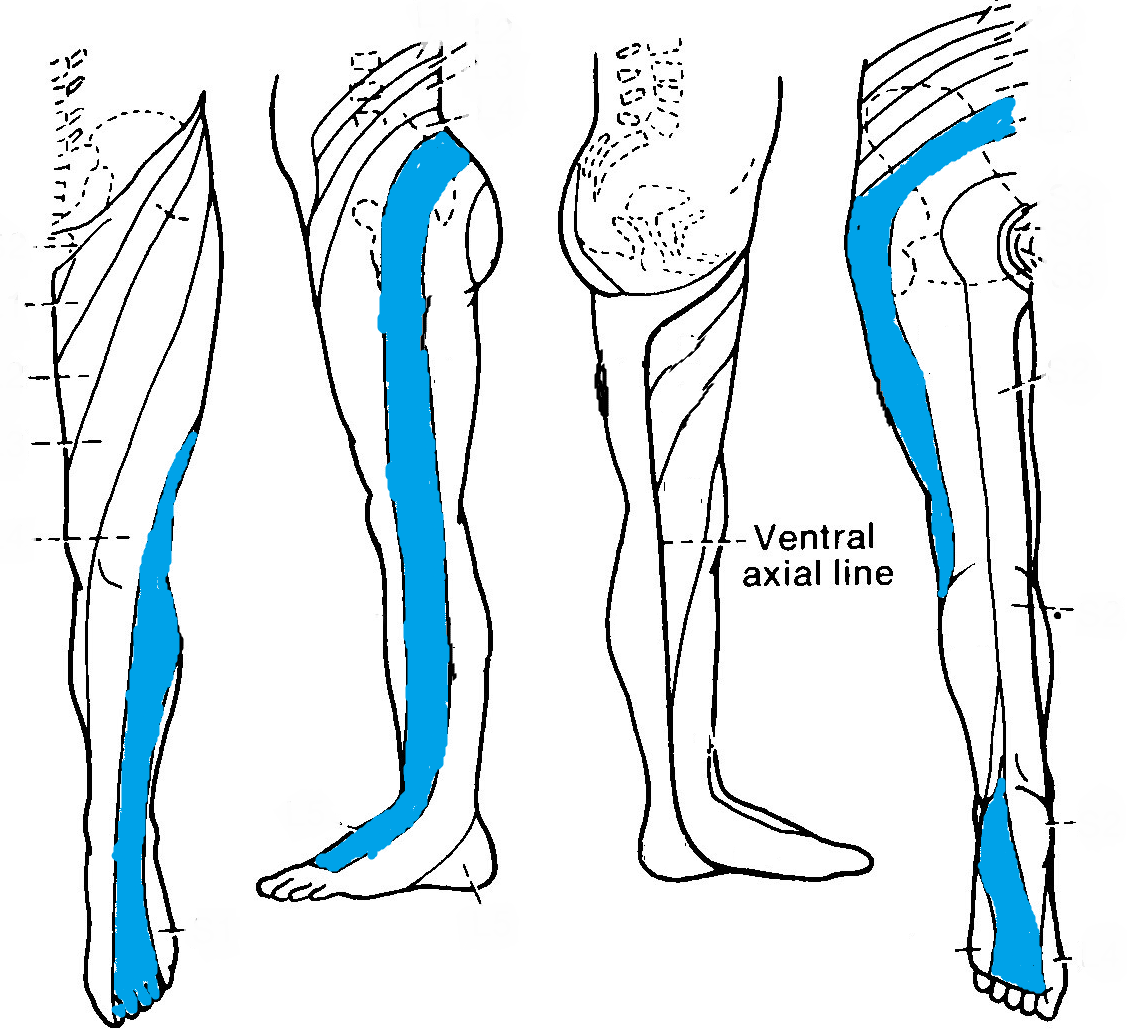 ExaminerIf the candidate has not started to explain the findings and ongoing investigations to the patient at 5 mins they must be prompted to do so. 30 seconds from the end you should ask the patient to explain how they can differentiate between a common peroneal nerve injury and an L5 root problem.Assessment CriteriaDetailed Assessment CriteriaCommunicationIntroduces self – name and gradeBuilds rapportGives clear/unambiguous instructions during examinationExplains plan succinctly and answers all questions unambiguouslyMedical ExpertiseAppropriate Exam TechniqueInspects – trophic changes/scars/swelling/redness/back etcPalpation of back for midline tendernessMovement of back in all directionsGait, heel and toe walking – cant heel walk on leftLegs - Passive movements/Active Movements/Tone/Power – all groups/Reflexes SensationChecks for pain over fibular headGentle techniqueIdentifies that likely L5 root lesion due to reduced power in dorsiflexion/knee flexion and foot eversion and inversionIdentifies that L5 reduced sensationExplains to patient that needs further imaging – MRI bestExplains need for orthopaedic consultExplains analgesiaGood candidates will know that loss of inversion/weak hip int rotation signifies L5 root involvement (vs CPN injury)NOTESL5 Root Lesion - 	- Weak dorsiflexion/toe extension	- Weak eversion 	- Weak inversion	- Weak Hip Int Rotn	- Strong plantarflexion	- Ankle jerk presentCommon Peroneal Nerve Lesion – 	- Weak dorsiflexion/toe extension	- Weak eversion	- Strong plantarflexion	- Strong inversion	- Ankle jerk presentSciatic Nerve	- Weak plantar/dorsiflexion	- Weak Inversion and eversion	- Whole leg numb	- Ankle reflexes goneMyotomesHip Flexion – L2 (femoral)Hip Extension – L5 (inferior gluteal)Knee Extension – L34 (femoral)Knee Flexion – S1 (sciatic)Ankle Dorsiflexion – L4 (deep peroneal)Ankle Plantarflexion – S1 (tibial)Great toe flexor – L5 (deep peroneal)OSCE: My back hurtsTime: Single Station – 4m reading, 7m stationAuthor: Rebecca DayMedical ExpertiseCommunicationDOMAINPerforms poorly, nowhere near the level of a new FACEMPerformssignificantly below the level of a new FACEMPerforms below the level of a new FACEMBorderline at the level of a new FACEMPerforms at the level of a new FACEMPerforms very well, above the level expected of a new FACEMPerforms exceptionally and far exceeds the level of a new FACEMCommunicationMedical ExpertiseProfessionalismPrioritisation